Color country Corvette Club of So. UtA VETTS & CAFFININE EVENTHosted by Morey & Mary SanfordFebruary 16, 2023  WE WILL MEET & LEAVE FROM TERIBILS CHEVRON AT EXIT 2 ON I 15We will leave at 8:30 head down I 15 to Mesquite and exit #122 (first exit to Mesquite).  Turn right at light and go down one block turn left at next light.  You have arrived at the Virgin River Casino.  We will all meet at the Buffet.                        RSVP Requested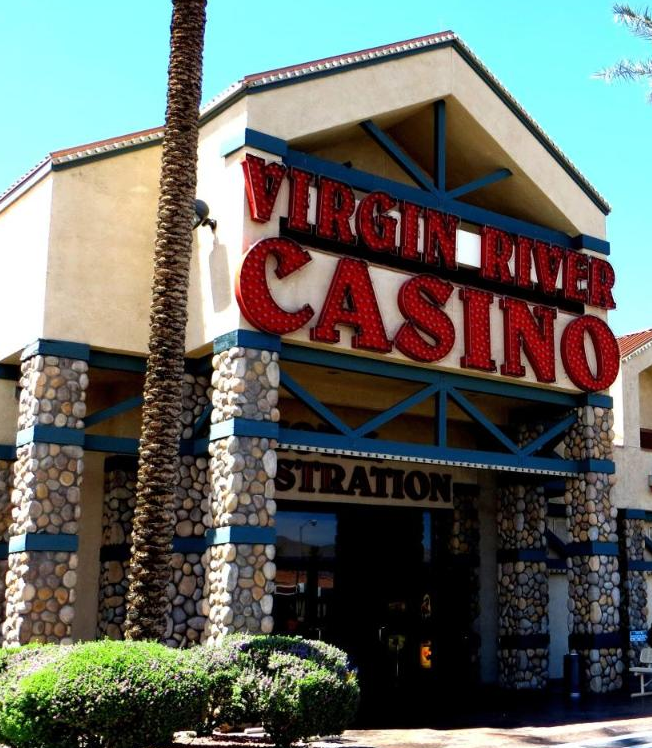 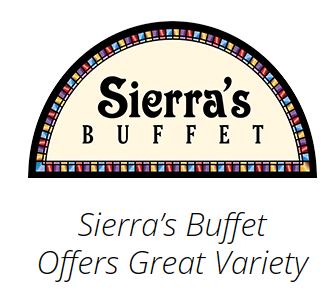 Breakfast will be served at the Virgin River Sierra’s Buffet.  Cost $8.99After Breakfast, for a little friendly competition and fun, join us for bowling a few games at the Virgin River Bowling Center.  Two handed bowing is allowed.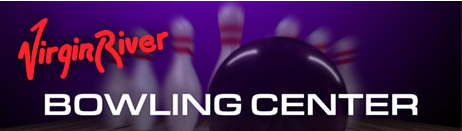 BOWLING RATES Per Game $4.00    Shoe Rental $4.50